Tidsplan for aktiviteter for overgang fra barneskolen til ungdomsskolen – med fremdriftsplan for vår 2021(redigert 070121 pga C 19 og smittesituasjonen)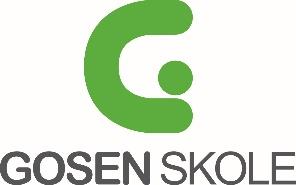 BakgrunnsdokumentOpplæringslov og læreplanverk, Kommunal plan for overgangen mellom barne- og ungdomstrinn, Kvalitetsplan Gosen skoleOffentliggjøring av klassesammensetningenMai/Juni	Besøksdag Gosen skole – prøver å samkjøre med Ullandhaug og Kannik skole		Klasselistene offentliggjøres på besøksdagen.Vedrørende elever med opplæring etter opplæringslovens § 5.1Avdelingsledere ved barneskolene gjør avtaler med foresatte, PPT, avdelingsleder ved Gosen, spesialpedagogisk koordinator ved Gosen skole, evt andre instanser og kaller inn til overføringsmøter.  TidendringerPlanMålAnsvar Oktober Rektor, avdelingsleder og sosialrådgiver blir enige med avdelingslederebarneskolene om prosedyrer for overføringSikre enighet og felles forståelse for prosedyrene ved overføringen, samt kvalitetsikre elevfordeling til klassene Ledelsen ved Gosen og barneskoleneUke 2-3Flyttes til uke 4 Rektor, avdelingsleder og sosialrådgiver besøker ledelsen ved aktuelle barneskoler. (digitalt)Kunnskap om arbeidsmåter på barneskolen, sikre trygg overgang, planlegge møte 29.januarLedelsen ved Gosen og barneskoleneJanuar29. Avvente til senere i vår Lærere ved barneskolene og ungdomsskolen samarbeider/utveksler erfaringer om faglige forventninger, arbeidsmåter og metoder. Utgangspunkt i NP og kompetansemål fra 7.trinn.Kunnskap om og forventninger til kunnskapsnivå elevene har tilegnet seg ved overgangen barne- ungdomsskole.Ledelsen og lærere ved skolene.Februar NY Foreldremøte digitalt for nye 8.trinn. Informere om klassesammensetning. Foresatte har god kjennskap til prosessene Ledelsen Gosen Mars/AprilElevrådsrepresentanter og rektor  møter 7.klasse-elevene.Informasjon om hverdagen på ungdomsskolen faglig, sosialt og kulturelt. Rektor i samarbeid med ledelsen ved barneskolenUke 11-14Lærere ved barneskolene samarbeider med eleven og foresatte om god overgang til ungdomstrinnet. Utviklingssamtaler mellomlærer- elev - foreldre på barneskolen.Kunnskap om enkelteleven, interesser, behov og arbeidsmåterLedelsen og lærere ved barneskoleneAprilForslag til elevsammensetning sendes elektronisk til GosenInnen 1.mai.Forberede klassesammensettingsmøtetLedelsen barneskoleneMai/JuniForeldremøte ved Gosen skole Presentasjon av Gosen skoleLedelsen ved Gosen skoleMai/JuniBesøksdag på Gosen skole:Elever fra 7.klasse møter skoleledelse, lærere og medelever på ungdomsskolenBli kjent med skolenFotografering av nye klasserLedelse, sosialpedagogisk rådgiver, Yrkesrådgiver ved ungdomsskolen ognye kontaktlærereAugustGod startTema ”Bli kjent”Legge grunnlag for godt samarbeid faglig og sosialtLedelsen og lærere ved Gosen skoleAugustForeldremøteSkolens planer for høstenInnspill fra FAUNatteravnOppsøkende tjenesterSkolehelsetjenesten Madla fritidPresentasjon av lærere og foreldreTanker om oppstartPlaner for høstenInfo om tilvalgsfagInfo om sosialpedagogisk rådgivningValg av klassekontaktSkolehelsetilbudetPresentasjon av oppsøkende tjeneste og Madla fritidOppsøkende tjenesteLedelsen ved Gosen skoleRådgivereSkolehelsetjenestenFAU-lederOppsøkende tjenesterNatteravnene Madla fritid